鳥取県図書館協会 令和３年度 県内図書館視察 参加申込書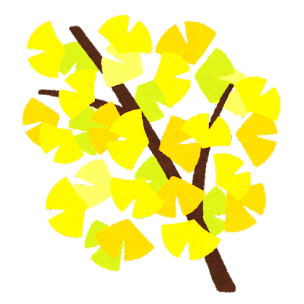 ■電子メールまたはファクシミリでお申し込みください。■定員は２０名です。先着順のため、お早めにお申し込みください。■1枚の申込書で３名様までまとめてお申し込みができます。■施設会員・団体会員は、各1名様が対象です。複数申込される場合は代表者名をご記入ください（代表者名）申込先日南町図書館（担当：浅田）ファクシミリ: ０８５９－７７－１１１４電子メール:  s1051@town.nichinan.lg.jp氏名日中の連絡先（電話番号）所属会員種別　※○で囲んでください個人　・　施設　・　団体氏名日中の連絡先（電話番号）所属会員種別　※○で囲んでください個人　・　施設　・　団体氏名日中の連絡先（電話番号）所属会員種別　※○で囲んでください個人　・　施設　・　団体駐車場の利用について希望する（　　台）　　・　　希望しない